HOJA DE VIDA-----------------------------------------------------------------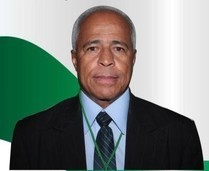 PERFIL:Mis principales fortalezas se enmarcan  en  trabajos y experiencias  con comunidades negras y afrocolombianas, que van desde los procesos de constitución de las organizaciones: Fui Presidente de la Comisión Consultiva de Antioquia; Consejero Departamental de Cultura por las Comunidades Afroantioqueñas; Representante  Legal de Consejos Comunitarios y de organizaciones de base; trabajos de  asesoría,  fortalecimiento y cátedra afrocolombiana. Como estudioso del agro con comunidades afrodescendientes, pertenezco a “ASHOFRUG”(Asociación de Productores de Frutas y Hortalizas del Municipio de Girardota), desde  donde  desarrollo proyectos productivos, manejo de cultivos, pos cosecha y  propuestas productivas. DATOS PERSONALESAPELLIDOS			: CORDOBA MONSALVENOMBRES			: HUMBERTO ALFONSOFECHA DE NACIMIENTO	: JUNIO 20 DE 1946LUGAR DE NACIMIENTO	: GIRARDOTA –ANTIOQUIADOCUMENTO DE I.		: 3.487.816DIRECCION			: CLL.45 Nº 58-A 11 BELLO ANT. TELEF.5975759-3186676603ESTADO CIVIL		: CASADO CON 3 HIJOS.E:MAIL			: fedecoban@hotmail.comESTUDIOS REALIZADOSPRIMARIOS			: 5 AÑOSSECUNDARIOS		: 6 AÑOSLICENCIATURA C.DE LA ED. : 4 AÑOS DERECHO			: 4 AÑOSAUDITORIA OPERATIVA	: 1 AÑOAUDITORIA EN INVESTIG F.	: 1 AÑOTECNICAS DE FORMACION EN PISCICULTURA,, AGROPECUARIA SENA Y OTROS.EXPERIENCIA LABORALDOCENTE  ED PRIA Y SEC.	: 8 AÑOS -  SECRETARIA DE EDUCACION DEPARTAMENTO ANT.VISITADOR - INVEST.FISCAL	: 15 AÑOS- CONTRALORIA GENERAL DE ANTIOQUIA. AUDITOR ESPECIAL		: 1 AÑO. MUNICIPIO DE MEDELLIN, TERMINALES DE TTE.SUB.DIR.ESPACIO PUBLICO	: 1 AÑO- MUNICIPIO DE MEDELLIN ALCALDE MPAL POR DEC.	: 6 MESES – MUNICIPIO DE SAN PEDRO DE LOS MILAGROS.ALCALDE POR ELECC.POP.	: MUNICIPIO DE GIRARDOTA.DIRECTOR DE CAPACITAC.	: 2 AÑOS –ESCUELA CARLOS MAURO HOYOS DE LA                       ACTUALMENE JUBILADO.	    CONTRALORIA GENERAL DE ANTIOQUIA.CARGO ACTUAL EN LOS PROCESOS ETNICOS CON COMUNIDADES:REPRESENTANTE LEGAL DE “FEDECOBAN” (Federación de Consejos Comunitarios y Organizaciones de Base de Comunidades Negras de Antioquia).NIT. 900601045-3REPRESENTANTE LEGAL DE “ASOGECA” (Asociación Girardotana de Estudiantes y Comunidad Afrodescendiente).NIT: 900699742-1 Resol.683 de la Alcaldìa de Girardota.Vicepresidente de Ashofrug – Girardota. NIT. 900323457-3HUMBERTO CORDOBA MONSALVEC.C.Nº. 3.487.816